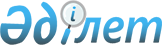 Облыс әкiмдiгiнiң 2004 жылғы 14 маусымдағы  "Аз қамтамасыз етiлген отбасыларындағы және ата-анасының қамқорлығынсыз қалған жалпы бiлiм беретiн мектеп түлектерiне облыстың жоғары оқу орындарындағы оқуына ақы төлеу үшiн әлеуметтiк көмек тағайындау туралы" N 169/5 қаулысына өзгерiстер мен толықтырулар енгiзу туралы
					
			Күшін жойған
			
			
		
					Павлодар облысы әкімиятының 2005 жылғы 1 тамыздағы N 249/6 қаулысы. Павлодар облысының әділет департаментінде 2005 жылғы 17 тамызда N 3042 тіркелді. Күші жойылды - Павлодар облыстық әкімдігінің 2009 жылғы 25 желтоқсандағы N 236/18 қаулысымен      Ескерту. Күші жойылды - Павлодар облыстық әкімдігінің 2009.12.25 N 236/18 қаулысымен.

      Қазақстан Республикасының 2001 жылғы 23 қаңтардағы "Қазақстан Республикасындағы жергiлiктi мемлекеттiк басқару туралы"  Заңының  27-бабы 1-тармағы 17-тармақшасына сәйкес, жоғары оқу орындарында оқып жүрген аз қамтамасыз етiлген отбасынан шыққан, жетiм-студенттерге әлеуметтiк қолдау көрсету мақсатында облыс әкiмдiлiгi ҚАУЛЫ ЕТЕДI: 

      1. Облыс әкiмдiгiнiң 2004 жылғы 14 маусымдағы "Аз қамтамасыз етiлген отбасыларындағы және ата-анасының қамқорлығынсыз қалған жалпы бiлiм беретiн мектеп түлектерiне облыстың жоғары оқу орындарындағы оқуына ақы төлеу үшiн әлеуметтiк көмек тағайындау туралы" N 169/5  қаулысына  (облыс әдiлет басқармасында 2004 жылғы 18 маусымда N 2621 болып тiркелген, "Звезда Прииртышья" газетiнiң 2004 жылғы 6 шiлдедегi N 78, "Сарыарқа самалы" газетiнiң 2004 жылғы 8 шiлдедегi N 80 сандарында жарияланған) мынадай өзгерiстер енгiзiлсiн: 

      2-тармағындағы "2004 жылғы 5 тамызға дейiн" деген сөздер "тиiстi жылдың 10 тамызына дейiн" деген сөздермен ауыстырылсын; 

      3-тармағы алынып тасталсын; 

      4-тармағындағы: 

      1-абзац мынадай редакцияда жазылсын:  

      "жергiлiктi жерлерде еңбек нарығындағы қажеттiлiкке сәйкес облыстың жоғары оқу орындарында оқуға арналған әлеуметтiк көмектi алуға үмiткерлерге iрiктеу жүргiзу жөнiндегi комиссиялар (бұдан әрi - үмiткерлердi iрiктеу жөнiндегi комиссиялар) құрылсын"; 

      2-абзацтағы "2004 жылғы 4 тамызға дейiн" деген сөздер "тиiстi жылдың 15 тамызына дейiн" деген сөздермен ауыстырылсын; 

      5-тармақтағы "2004 жылғы 9 тамызға дейiн" деген сөздер "тиiстi жылдың 19 тамызына дейiн" деген сөздермен ауыстырылсын; 

      6-тармақтағы "2004 жылғы 15 тамызға дейiн" деген сөздер "тиiстi жылдың 23 тамызына дейiн" деген сөздермен ауыстырылсын; 

      Облыс әкiмдiгiнiң қаулысымен бекiтiлген аз қамтамасыз етiлген отбасыларындағы және ата-анасының қамқорлығынсыз қалған жалпы бiлiм беретiн мектеп түлектерiне облыстың жоғары оқу орындарындағы оқуына ақы төлеу үшiн әлеуметтiк көмек тағайындау қағидалары мынадай мазмұндағы 9- тармақпен толықтырылсын: 

      "9. Әлеуметтiк көмек алушыны жоғары оқу орнынан шығарып жiберген жағдайда төленген әлеуметтiк көмек сомасын өндiрiп алынбайды". 

      2. Осы қаулының орындалуын бақылау облыс әкiмiнiң орынбасары Р.М. Жұмабековаға жүктелсiн.       Облыс әкiмi                                Қ. Нұрпейiсов 
					© 2012. Қазақстан Республикасы Әділет министрлігінің «Қазақстан Республикасының Заңнама және құқықтық ақпарат институты» ШЖҚ РМК
				